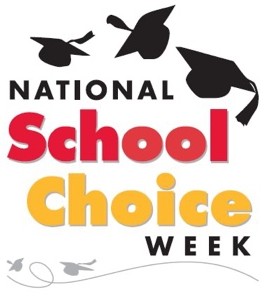 SURVEY OF U.S. PARENTS ON K-12 EDUCATIONJANUARY 2022Using the SurveyMonkey National Audience, National School Choice Week (NSCW) conducted a census-balanced survey of 2,715 U.S. parents of school-aged children between the ages of 5 and 18. To reduce response bias, NSCW was not listed as the survey’s sponsor. The survey was conducted between January 3-6, 2022, with a margin of error of +/- 2%. All numbers are percentages. Some questions allowed for multiple responses per respondent, as indicated in the question. Q1. To parents, guardians, or primary caretakers of a school-aged child (or children) between the ages of 5 and 18 years of age. N=2715At any point in the past year, did you consider finding a new or different school for any of the children in your household. Select one response.Yes, and I chose a new school 								18.12Yes, but I ultimately did not choose a new or different school				19.78Yes, I am currently considering it.								13.78	No, I have not considered it.									48.32	TOTAL YES											51.68	TOTAL NO											48.32Q2. To YES respondents of Q1. N=1395Generally speaking, what were the primary reasons you considered, or would consider, finding a new or different school for your child? Select up to three responses. (Potential selections randomized for each respondent.) 	I want(ed) a higher quality education for my child.						35.77		The pandemic and/or school COVID policies disrupted my child’s education		33.98	I had concerns about school safety or bullying.						25.73	My child isn’t, or wasn’t, happy at school.							23.23	I wanted more of a say in curriculum and what my child was/is learning.			21.22	I was concerned about how behavior was managed at my child’s school.			20.50			I wanted to better address my child’s special education or health needs.			20.00	I moved, or am moving, to a different community.						15.48	I needed to choose my child’s first Kindergarten, elementary, middle, or high school. 	14.48Other reasons											  9.39Q3. To YES respondents of Q1. N=1395In thinking about the process of looking for a new or different school for your child, which of the following statements best reflects your experience? Select one response. (Potential selections randomized for each respondent.) 	I wish I had more time to consider the schooling options for my child.			47.38	I had/have the right amount of time to consider the schooling options for my child.	52.62Q4. To YES respondents of Q1. N=1,395If you had to give other parents advice on the process of searching for a new or learning environment for their children, which of the following statements best reflects the advice you would give? Select one response. (Potential selections randomized for each respondent.) 	Keep the focus on your child’s needs.							15.91	Visit schools in-person and/or attend school fairs to talk with teachers / administrators.	15.05	Give yourself enough time to consider all of your options.					14.12	Keep an open mind about different schooling options.					11.33	Talk to your child about his/her preferences.							  9.68	Don’t be afraid to ask questions.								  9.18	Conduct online research into different schools and learning environments.			  8.75	Trust your instincts.										  8.67	Ask family, friends, and other parents for their advice.					  7.31Q5. To NO respondents of Q1. N=1446Within the next 12 months, how likely is it that you will look for a new or different school for any of your children for the following school year (2022-2023)? Select one response.	Very likely											  6.64	Likely												  4.36	Somewhat likely										  7.12	Not sure											11.00	Somewhat likely										  6.02	Unlikely											20.40	Not at all likely										44.47	TOTAL LIKELY										18.12	TOTAL UNLIKELY										70.89Q6. To TOTAL YES respondents of Q1 and TOTAL LIKELY respondents of Q5. N=1512What factors were, or are, most important to you in evaluating whether a school is/was the right fit for your child? Select up to five responses to complete the sentence, "I wanted to find a school or learning environment that: __________________." (Potential selections randomized for each respondent.)prepares students to succeed in the real world						23.81helps students develop critical thinking skills						20.11has highly-trained, qualified teachers								19.51focuses on core subjects, such as reading, writing, math, science, and history		17.66is affordable or free										17.59prioritizes the safety of students and teachers							15.94is close to my home										14.95has a track record of academic success							14.75teaches students to be good citizens								14.35works hard to reduce bullying									14.22offers reasonable class sizes									14.02encourages students to solve real-world problems						13.62uses modern or advanced technology								13.43has COVID-related policies that meet my family's needs					13.43offers art, music, and/or language programs							13.36prioritizes the social-emotional learning of students						12.96gives parents a say in curriculum decisions							11.77encourages meaningful parent involvement							11.24offers a variety of sports programs and extracurricular activities				11.24offers advanced placement classes or gifted and talented programs				11.18provides career and technical education							10.65celebrates diversity and inclusion								10.52has a flexible schedule									  9.59has homework policies that I agree with							  9.19shares my religious or moral values								  8.99provides services like free breakfast, counseling, or after-school care			  8.53provides free transportation									  8.20has discipline policies I agree with								  8.00approaches standardized testing in a reasonable way						  8.00allows me to spend more time with my children						  7.87uses a specific instructional strategy or methodology					  6.48focuses on a specific academic subject or theme						  6.28offers bilingual classes or services to English language learners 				  5.89Q7. To YES respondents of Q1 and TOTAL LIKELY respondents of Q5. N=821What types of schools or learning environments did you, or might you, choose for your child? Select all that apply. (Potential selections rotated and randomized for each respondent.) 	Traditional public school in your school district						38.37	Traditional public school in a different school district					31.55	Full time homeschooling									24.85	Private or faith-based school									34.71	Full time online school									26.19	Theme-based public magnet school								19.85	Public charter school										30.82	Other												  5.36Q8. To parents, guardians, or primary caretakers of a school-aged child (or children) between the ages of 5 and 18 years of age. N=2,695Would you say that you support or oppose school choice? Select one response.	Strongly support										31.21	Support											23.86	Somewhat support										14.21	Neither support nor oppose									16.07	Somewhat oppose										  5.53	Oppose											  2.56	Strongly oppose										  2.37	Not sure											  4.19	TOTAL SUPPORT										69.28	TOTAL OPPOSE										10.46SELECTED QUESTIONS BY DEMOGRAPHICSQ2. To YES respondents of Q1. N=1395At any point in the past year, did you consider finding a new or different school for any of the children in your household? Select one response.										All		Black		Hispanic	WhiteYes, and I chose a new school 						18.12		20.22		21.98		16.10Yes, but I ultimately did not choose a new or different school		19.78		24.91		19.41		18.11Yes, I am currently considering it.						13.78		17.33		17.22		12.95No, I have not considered it.							48.32		37.55		41.39		52.84TOTAL YES / ALL PARENTS						51.68						TOTAL NO / ALL PARENTS						48.32TOTAL YES / BLACK PARENTS						62.45TOTAL NO / BLACK PARENTS						37.55TOTAL YES / HISPANIC OR LATINO PARENTS			58.61TOTAL NO / HISPANIC OR LATINO PARENTS				41.39		TOTAL YES / WHITE (NON-LATINO) PARENTS			47.16TOTAL NO / WHITE (NON-LATINO) PARENTS				52.84Q2. To YES respondents of Q1. N=1395At any point in the past year, did you consider finding a new or different school for any of the children in your household. Select one response.										All		Rural		Urban		SuburbanYes, and I chose a new school 						18.12		16.18		23.07		16.06Yes, but I ultimately did not choose a new or different school		19.78		22.03		17.74		20.00		Yes, I am currently considering it.						13.78		11.53		18.63		11.90		No, I have not considered it.							48.32		50.26		40.56		52.04		TOTAL YES / ALL PARENTS						51.68						TOTAL NO / ALL PARENTS						48.32TOTAL YES / RURAL PARENTS						49.74TOTAL NO / RURAL PARENTS						50.26TOTAL YES / CITY OR URBAN PARENTS				59.44TOTAL NO / CITY OR URBAN PARENTS				40.56TOTAL YES / SUBURBAN PARENTS					47.96TOTAL NO / SUBURBAN PARENTS					52.04Q8. To parents, guardians, or primary caretakers of a school-aged child (or children) between the ages of 5 and 18 years of age. N=2,695Would you say that you support or oppose school choice? Select one response.									All		Black		Hispanic	WhiteStrongly support							31.21		36.13		33.09		31.54Support								23.86		21.53		23.90		24.49Somewhat support							14.21		14.96		15.44		13.46Neither support nor oppose						16.07		18.98		15.81		14.21	Somewhat oppose							  5.53		  3.28		  5.15		  6.07Oppose								  2.56		  1.09		  0.74		  2.66Strongly oppose							  2.37		  1.46		  2.57		  2.95Not sure								  4.19		  2.55		  3.31		  4.62TOTAL SUPPORT							69.28					TOTAL OPPOSE							10.46TOTAL SUPPORT / BLACK PARENTS				72.62TOTAL OPPOSE / BLACK PARENTS				  5.83TOTAL SUPPORT / HISPANIC OR LATINO PARENTS		72.43TOTAL OPPOSE / HISPANIC OR LATINO PARENTS		 8.46		TOTAL SUPPORT / WHITE  (NON-LATINO) PARENTS	69.49TOTAL OPPOSE / WHITE (NON-LATINO) PARENTS		11.68Q8. To parents, guardians, or primary caretakers of a school-aged child (or children) between the ages of 5 and 18 years of age. N=2,695Would you say that you support or oppose school choice? Select one response.									All		Rural		Urban		SuburbanStrongly support							31.21		32.82		35.50		27.98Support								23.86		24.01		22.09		24.83		Somewhat support							14.21		13.99		13.41		14.78Neither support nor oppose						16.07		13.64		16.60		16.80	Somewhat oppose							  5.53		  5.35		  4.09		  6.45  Oppose								  2.56		  3.11		  2.17		  2.55Strongly oppose							  2.37		  2.25		  2.43		  2.40	Not sure								  4.19		  4.84		  3.70		  4.20		TOTAL SUPPORT / ALL PARENTS				69.28					TOTAL OPPOSE							10.46TOTAL SUPPORT / RURAL PARENTS				70.82TOTAL OPPOSE / RURAL PARENTS				10.20TOTAL SUPPORT / URBAN OR CITY PARENTS		71.00TOTAL OPPOSE / URBAN OR CITY PARENTS			  8.69		TOTAL SUPPORT / SUBURBAN PARENTS			67.59TOTAL OPPOSE / SUBURBAN PARENTS			11.40SURVEY DEMOGRAPHICSGENDERMale						49.06Female						50.94RACEAsian						  7.34Black or African American			10.17Hispanic or Latino				10.06Middle Eastern or North African		  0.84Multiracial or Multiethnic			  3.12Native American or Alaskan Native	 	  0.88Native Hawaiian or other Pacific Islander	  0.66White (Non-Hispanic)				64.27Other						  1.03Prefer not to say				  1.62TYPE OF NEIGHBORHOODRural Area					21.37City or Urban Area				29.05Suburban Area				49.58AGE18-29						16.5130-44						33.2945-64						44.04>60						  6.16HOUSEHOLD INCOME0-9,999					  7.4210,000-24,999					  7.5825,000-49,999					18.8250,000-74,999					18.5475,000-99,999					13.80100,000-124,999				10.29125,000-149,999				  6.84150,000-174,999				  3.60175,000-199,999				  2.09200,000+					  5.73Prefer not to answer				  5.30GEOGRAPHIC LOCATIONEast North Central				14.22East South Central				  5.60Middle Atlantic				15.90Mountain					  6.50New England					  5.01Pacific						15.09South Atlantic					18.99West North Central				  6.82West South Central				11.86